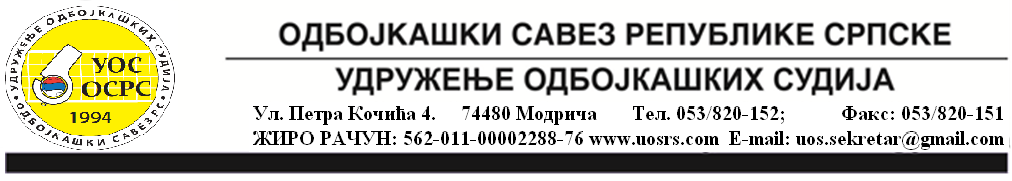 СКУПШТИНА УОС ОСРСДана, 02.09.2019. годинеБрој: 158/19ИЗВОД ИЗ ЗАПИСНИКАса 3. сједнице Скупштине УОС ОСРС	Сједница је одржана дана 30.08.2019. године (петак) са почетком у 22:40 часова у просторијама Бање Кулаши.	Присутни: Никола Козић, Славиша Кузмановић, Горица Рудић, Срђан Баралић, Срђан Цвијановић, Сања Влачић, Предраг Пецикоза, Давор Смолић, Љиљана Јовановић, Слободан Антуновић, Миа Чараковац, Кристина Пантелић-Бабић – чланови Скупштине,  Ранко Грујић и Ана Васиљевић – чланови НО УОС ОСРС, Милутин Поповић – предсједник ОРСР, Марко Тохољ – директор такмичења ОСРС, Ђоко Ликић – предсједник стручног савјета ОСРС, Јелена Ристивојевић Кузмановић – секретар УОС ОСРС, Зоран Видаковић – предсједник УОТ ОСРС, Мишо Пешић – секретар УОТ ОСРС, Лазар Зељић, Дејан Јовановић и Борисав Цвишић.Одсутни чланови Скупштине:   Свјетлана Милић (предложен нови замјенски члан)				                 Игор Цвијановић (иступио из УОС ОСРС предложен                                                                  нови замјенски члан) и                                                            Драженка Кошарац.	Констатовано да постоји кворум (присутно 12 чланова Скупштине) и да сједница може почети.	На сједници је разматран сљедећи:Д Н Е В Н И  Р Е ДИзбор чланова и замјенских чланова Скупштине УОС ОСРСУсвајање извода из записника са 2.  сједнице Скупштине Удружења одбојкашких судија ОСРС Разматрање и усвајање извјештаја о раду Удружења одбојкашких судија ОСРСРазматрање и усвајање извјештаја о финансијском пословању за период август 2018. – јул 2019.Финансијски план Удружења одбојкашких судија за период август 2019.године – август 2020.годинеИзвјештај Надзорног одбораРазноТ О К  С Ј Е Д Н И Ц Е:	Предсједник Скупштине УОС ОСРС Н. Козић је поздравио присутне и захвалио им се на присуству сједници. Потом је образложио дневни ред који је једногласно усвојен.	Ад.1. Н. Козић и Ј.Ристивојевић Кузмановић поднијели уводне напомене и образложили да се због напуштања чланова Удружења и оставке једног од чланова врши избор чланова скупштине и замјенских чланова Скупштине. 	Наиме, Члан Скупштине из Приједорског РСО, Давор Смолић је поднио оставку на мјесто члана због како је сам образложио, да је у сукобу интереса по неспојивости функција у оквиру УОС ОСРС обзиром да је и један од чланова Предсједништва УОС ОСРС. Особа која би требала да га замијени у обављању дужности у Скупштини УОС ОСРС је Цвишић Борисав, који има функцију замјенског члана Скупштине УОС ОСРС, а обзиром да би он, по овој оставци, требао постати редован члан Скупштине УОС ОСРС, као предсједник РСО Приједор Д.Смолић је предлажио Кочић Милану, савезног судију из Градишке, као замјенског члана Скупштине УОС ОСРС испред РСО Приједор.Једногласно донијета одлука да се прихвата оставка Давора Смолића као члана Скупштине УОС ОСРС. Једногласно донијета одлука да се Борисав Цвишић именује за члана Скупштине УОС ОСРС. Једногласно донијета одлука да се Милана Кочић именује за замјенског члана Скупштине УОС ОСРС. Након предочене оставке и гласања, Давор Смолић је напустио сједницу Скупштине УОС ОСРС.Члан Скупштине из Семберија и Брчко Дистрикт РСО, Игор Цвијановић је иступио из чланства УОС ОСРС, те је тиме аутоматски остало упражњено мјесто члана Скупштине, а још раније је остало упражњено мјесто замјенског члана из овог РСО. Предсједник РСО Семберија и Брчко Дистрикт је послао приједлог да нови члан Скупштине буде републички судија из Брчког Лазар Зељић, а замјенски члан Скупштине из овог РСО буде савезни судија из Бијељине Дејан Јовановић. Након кратког образложења приједлога, предсједник Скупштине дао је приједлог да се Лазар Зељић инкорпорира као члан Скупштине, а Дејан Јовановић као замјенски члан и исти је ставио на гласање. Једногласно донијета одлука да се Лазар Зељић именује за члана Скупштине УОС ОСРС. Једногласно донијета одлука да се Дејан Јовановић именује за замјенског члана Скупштине УОС ОСРС. Након избора Босрисав Цвишић, Лазар Зељић и Дејан Јовановић (пошто је Свјетлана Милић одсутна) су се укључили у рад сједнице Скупштине.Ад.2. Уводне напомене поднио Н. Козић. Без расправе једногласно усвојен Извод из записника са 2. сједнице Скупштине УОС ОСРС.Ад.3. Уводне напомене поднио Н. Козић, представивши присутнима у кратким цртама Извјештај о раду Удружења за период између двије сједнице Скупштине.У краткој дискусији учествовали Н.Козић, Ђ.Ликић, и Г.Рудић.            Удружење одбојкашких судија ОСРС је у извјештајном периоду радило у складу са Статутом и другим нормативним актима Удружења, као и актима и захтјевима органа Одбојкашког савеза Републике Српске.                Скупштина Удружења у извјештајном периоду одржала је једну сједницу, на којој је разматрано 7. тачака дневног реда. Позив за сједницу је упућен канцеларији ОС РС и Надзорном одбору Удружења. Обезбјеђена је потпуна јавност рада, а о закључцима и одлукама донијетим  на сједници,  обавјештени су сви чланови Удружења. На овој скупштини извршен је избор замјенских чланова Скупштине УОС ОСРС, усвојен извода из записника са 1. сједнице Скупштине Удружења одбојкашких судија ОСРС (изборне сједнице), усвојен  извјештај о раду Удружења одбојкашких судија ОСРС, усвојен извјештај о финансијском пословању за период август 2017. – јул 2018.године, усвојен финансијски план Удружења одбојкашких судија за период август 2018.године – август 2019.године, усвојен извјештај Надзорног одбора.Предсједништво Удружења у извјештајном периоду је одржало 4. сједницe, на којима је разматрано 50 тачaка дневног реда и 1.телефонску сједницу на којој је разматрано 3 тачке дневног реда. У оквиру тачака дневног реда Предсједништво УОС ОСРС је: - усвојило Правилник о административним обавезама и материјалној и дисциплинској одговорности чланова УОС ОСРС- именовало новог врховног судију УОС ОСРС- искључило из чланства у УОС ОСРС једно службено лице- организовало допунске семинаре;- прикупило понуде од осигуравајућих кућа и извршило избор најповољније понуде за осигурање службених лица УОС ОСРС - донијело одлуку о набавци грбова- Разрјешило и именовало предсједника СО Дервента;- организовало полагања за виша судијска звања;- донијело Одлуке о проглашењу судија у виша судијска звања (''републички судија'' и ''савезни судија'';- извршило Измјену и допуну Упутства за рад судијских одбора, Правилника о стицању звања „савезни судија“ и Правилника о стицању звања „републички судија“;- донијело одлуку о датуму и мјесту одржавања семинара, тестирању, здравственом прегледу, опреми;- донијело одлуку о промјени В+висина таксе за полагање испита  и др.У раду предсједништва су учествовали предсједник и чланови Комисије за контролу и унапређење суђења, Врховни судија, као и секретар Удружења, а позиви су упућивани канцеларији ОС РС, предсједнику стручног савјета ОСРС, в.д. директору такмичења ОСРС, Надзорном одбору Удружења, као и предсједницима судијских одбора у мјестима одржавања сједнице.На захтјев судијских одбора организовано је 6 испита за звање „одбојкашки судија“ (Градишка, Требиње 2 пута, К.Дубица, Добој и Обудовац).            На регионалним првенствима Малих олимпијских игара РС (Зворник и Градишка) организовани су испити за звање „републички судија“. На републичком финалу МОИ у Требињу и Бања Луци организована су полагање за звање „савезни судија“. Због чињенице да су у Требињу само три кандидата ове године испуњавала услове за полагање за поменути ранг, како би такмичење било спроведено несметано, на истом такмичењу организовано је и полагање за звање „републички судија“ за кандидате са ове регије.            На основу постигнутих резултата у звање „савезни судија“ проглашено је девет (9) судија, у звање „републички судија“ 21 судија, а у звање „одбојкашки судија“ 69 судија из разних мјеста у РС ( К.Дубица, Приједор, Градишка, Требиње, Фоча, Гацко, Билећа, Љубиње, Добој, Дервента, Шамац, Модрича, Обудовац).            Г.Рудић је само нагласила да је у Извјештају изостављено полагање за одбојкашког судију које је било у Хан Пијеску 05.03.2019.године, на коме је успијешно положило 20 кандидата.           Н.Козић је констатовао да ће превид бити исправљен и да ће исто полагање бити убачено у Извјештај о раду УОС ОСРС.             У овом извјештајном периоду није било наших чланова који су учествовали на курсу за међународне судије. УОС ОСРС у овом тренутку има 6 судија са звањем „међународни судија“ и 1 судију са звањем „међународни судија одбоје на пијесу“.             На званичним међународним утакмицама дужност судије обављало је седам наших чланова Мирјана Галић, Синиша Овука, Дарко Савић, Милан Николић, Никола Козић, Славиша Кузмановић и Кристина Пантелић-Бабић. По општим оцјенама присутних и нашим сазнањима наступ наших колега и колегинице био је веома успјешан.            Колега Синиша Овука је у претходном периоду, био делегиран као други судија на полуфиналну утакмицу Лиге шампиона за жене, а суди и Европско првенство за жене у сениорској конкуренцији, што је доказ квалитета наших судија који нас представљају на међународној сцени, његовог нарочито.           У претходном периоду, Удружење је такође Управном одбору Одбојкашког савеза Републике Српске предложило одређене промјене у Одлукама о накнадама службеним лицима.На иницијативу Предсједништва УОС ОСРС, КСП ОС БиХ, послала приједлог ка УО ОС БиХ, да се помјери граница за први улазак ентитетских судија на листу судија ПЛ БиХ, да она за мушкарце износи 37 година, а за жене 40 година. Наведени приједлог је дијелимично усвојен јер је помјерена граница на 37 година.           На крају можемо извести закључак да је Удружење стручно и кадровски потпуно оспособљено да одговори свим захтјевима и потребама свих такмичења која се играју под окриљем ОС БиХ и ОС РС.          Извјештај о раду Удружења одбојкашких судија Републике Српске је једногласно усвојен након предлога да у њега убаци полагање за одбојкашког судију у Хан Пијску.Ад.4. Уводне напомене поднијела Ј.Ристивојевић Кузмановић.Увидом у приходовне ставке може се констатовати да су највећи приходи остварени у јануару 2019. године и они укупно износе 6.221,50 КМ. Ово је и оправдано јер се током тога мјесеца врши уплата чланарине за предстојећу судијску тј. такмичарску годину. У осталим мјесецима приходовне ставке су се кретале од минималних 36,00 КМ (септембар 2018.) до максималних 619,00 КМ (новембар 2018.) изузимајући јануар 2019.У расходовне ставке финансијског плана улазили су заједнички трошкови и то:	- канцеларијски трошкови,	- електрична енергија, 	- услуге телекома,	- поштарина,	- лична примања ТС,	- књиговодствене услуге Увидом у расходовне ставке по мјесецима оне су се кретале од 148,86 КМ (јул 2019.) до 428,50 КМ (децембар 2019.). Највећи износ расходовног дијела извјештаја у обрачунском периоду односио се на: лична примања техничког секретара ОСРС која износе 1.560,00 КМ, услуге телекома (487,33 КМ), канцеларијски трошкови (345,54 КМ) и сви остали трошкови износе (454,14 КМ).Поред заједничких трошкова у расходовне ставке урачунати су и директни трошкови у које спадају: уговор о дјелу, осигурање лица, путни трошкови, судијске мајице и рекламни материјал, угоститељске услуге и чланарина. Највећи износи издвојени у оквиру директних трошкова су: путни трошкови (3.958,00 КМ), чланарина (1.500,00 КМ), трошкови семинара-хотела (1.487,50 КМ) судијске мајице и рекламни материјал (970,12 КМ) овај трошак је сваке године књижен у августу јер се он остварује током семинара службених лица и осигурање (632,22 КМ). Остали трошкови из ове ставке износе (469,00 КМ).Без расправе једногласно је усвојен Извјештај о финансијском пословању за период август 2018. – јул 2019.године.Ад.5. Уводне напомене поднијела Ј.Ристивојевић Кузмановић.На основу плана и програма рада УОС ОСРС за 2019.-2020..годину, планирају се следећи финансијски показатељи пословања Удружења одбојкашких судија Одбојкашког савеза Републике Српске у периоду август 2019. до август 2020.године, планирани приходи за посматрани период 11.000,00 КМ и планирани расходи 10.960,00 КМ.У планиране приходе су укључени: по Одлуци о годишњој чланарини (висина чланарине по листама за стална такмичења у организацији ОС РС и ОС БиХ) Приходи по основу уплате процента од таксе (10%) и Остали приходи Удружења (приходи од суђења малих олимпијских игара, од полагања за судијска звања и др.)У планиране расходе су укључени:устаљени трошкови канцеларије ОСРС  (ел.енергија, поштарина, телеком, канцеларијски материјал). С обзиром да дио трошкова у канцеларији ОСРС није могуће разграничити на основу стварног утрошка уз сагласност Предсједништа УОС и Предсједништа УОТ, УО ОСРС је на сједници одржаној дана 07.02.2007.године  утврдио је критерије  за интерно евидентирање и праћење трошкова који су заједнички (01-26/07)књиговодствене услуге (по уговору са Агенцијом која води књиговодствене послове). Штампање материјала за семинаре и рекламног материјала планирано је по                 процјени на основу досадашњих искустава.Редовно годишње осигурање службених лица од последица незгода.Као и предходних година (путни трошкови за сједнице Предсјеништва и скупштину, конзумација у вријеме разних одбојкашких скупова, посјете представника других организација и институција и др.). На овим ставкама трошкови су планирани на основу искустава из предходних година.  Лична примања техничког секретарачланарина која се плаћа ОСРС од 2017.године (2.000,00 КМ) Непланирани трошкови који евентуално искрсну.Без расправе једногласно је усвојен Финансијски план Удружења одбојкашких судија ОСРС за период од августа 2019.године до августа 2020.године.Ад.6. Уводне напомене поднио Р.Грујић.Утврђено је да укупан приход удружења од 01.08.2018. до 31.07.2019. год. износи  10.285,20 КМ. У истом временском периоду укупни расходи износили су 11.863,85 КМ. Имајући у виду да је почетно стање у августу 2018. год. износило 9.578,13 КМ и разлика прихода и расхода за плански период горе наведен од – 1.578,65 КМ (негативна разлија се односи на плаћање хотелског смјештаја службеним лицима на семинару на Козари),  стање на подрачуну УОС ОСРС би закључно са 31.07.2019. год. износило 7.999,48 КМ.  Према достављеном прегледу финансијског стања од стране секретара УОС ОСРС овај износ се у потпуности слаже и износи 7.999,48 КМ.  Предсједник НО је констатовао да није било кршења прописа и закона по питању финансијског пословања УОС ОСРС. Увидом у документацију можемо да констатујемо да за све горе наведене трошкове постоји уредна документација: уговори о дјелу, рачуни и путни налози. Предсједништво УОС ОСРС је домаћински, веома одговорно и професионално располагало са средствима у оквиру овог периода. Све одлуке које је доносило Предсједништво су у складу са Статутом УОС ОСРС.Од стране чланова НО похваљен је Секретар УОС ОСРС због комуникације и адекватног пружања информација. Без расправе једногласно је усвојена информација Надзорног одбора о прегледу финансијског стања УОС за период 01.08.2018.-31.07.2019.године.	Ад.7. Под тачком разно није било тема.Сједница је завршила са радом у 23:02 часова. Нова сједница није заказана.       Извод сачинилаЈелена Ристивојевић Кузмановић, с.р.